Publicado en Corea el 10/03/2023 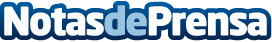 Macrogen se convierte en la primera empresa en traer NovaSeq X Plus a CoreaMacrogen ha finalizado la instalación de su primer NovaSeq X Plus en su Genome Center en Corea y se está preparando para instalar unidades adicionales este año, lo que elevará el total a cinco equipos en las filiales de la compañía en Corea,  Japón y Europa. Con esta colaboración Macrogen muestra un fuerte compromiso con su negocio y se centrará en la secuenciación rápida y precisa de genomas a gran escalaDatos de contacto:Ana635832160Nota de prensa publicada en: https://www.notasdeprensa.es/macrogen-se-convierte-en-la-primera-empresa-en Categorias: Internacional Nacional Medicina Innovación Tecnológica http://www.notasdeprensa.es